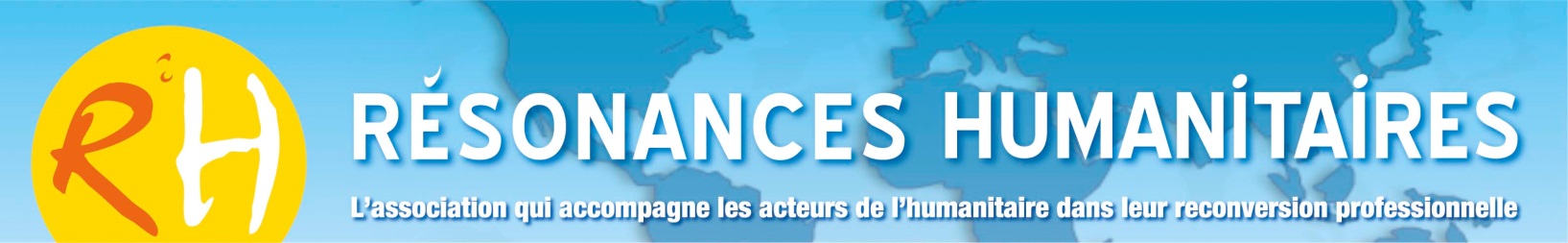 Fiche étape RH : mise à jour de mon profil adhérentFiche à compléter et à envoyer par mail à contact@resonanceshumanitaires.org.Moi Nom et Prénom : Mail : Numéro de portable : Ville, Région : Ma situation :	Je suis en emploi en France Oui  Non   Si oui, Nom de l’employeur : Localisation : Fonction occupée : Depuis (mois/année) :Je suis en recherche active Oui   NonSi oui, dans quel domaine ?Je suis en formation/en reprise d’études  Oui   NonSi oui, quel domaine de formationJe suis en mission terrain  Oui  NonSi oui, Nom de l’employeur : Localisation : Fonction occupée :Depuis (mois/année) :Autre situation : RH et moi : merci de répondre à ces questions pour nous aider à améliorer le suivi des adhérents J’ai bénéficié des services de RH à : Paris		 Lyon		 Bordeaux   	    Toulouse	Quel est LE « service » apporté par RH qui m’a le plus aidé(e) : Accès réseau adhérents/Base de données Accès réseau partenaires/Appui candidature Participation ateliers collectifs thématiques  Participation consultations individuelles  Consultant/coach Groupe de chercheurs d’emploi (GCE) Conseils administratifs         Autres : Commentaires :	……………………………………………………………………………………………………………………………………………….…………………………………………………………………………………………………………………………………………………………………………………………………………………………………………………………………………………………………………………………………………………………Je vais renouveler ma cotisation :Oui   NonJe souhaite rester inscrit(e) dans la base de données RH*? Oui    NonAutres commentaires concernant RH :………………………………………………………………………………………………………………………………………………………………………………………………………………………………………………………………………………………………………………………………………………………………………………………………………………………………………………………………………………………………………………………………………*Les critères relatifs à votre nouvelle situation professionnelle que vous renseignez sur cette fiche permettent de vous référencer sur la Base de Données de Résonances Humanitaires, consultable par chaque membre. RH s’engage à ne pas communiquer à des tiers les informations renseignées sur cette fiche.Conformément aux exigences de la CNIL et du Règlement Général sur la Protection des Données entré en vigueur le 25 mai 2018, vous disposez d’un droit d’accès, de suppression et de rectification des données vous concernant en adressant votre demande à contact@resonanceshumanitaires.org Merci !